Fecha de recepción 18/10/2018 Fecha de aceptación: 16/ 11 /2018 Pp 51 – Pp. 63La técnica de Robinson:Hacia una teoría de medios en Simón RodríguezJuan Pablo LupiUniversity of California Santa Barbarajuan.lupi@ucsb.eduRobinson’s Technique: Towards a media theory in Simón RodríguezLÓGOI Revista de Filosofía Nº 34. Semestre  julio-diciembre- 2018ISSN: 1316-693XJUAN PABLO LUPIYa es hora de decirnos que Simón Rodríguez, el maestro de nuestra libertad, el precursor de las renovaciones pedagógicas, es también el arquitecto de cierto espacio literario, cuyas posibilidades sintácticas y gráfico-visuales—aún no asumidas ni valoradas por nuestros creadores—se cuentan entre sus másprovechosos legados.—Eugenio Montejo, “El tipógrafo de nuestra utopía”A  fin  de  introducir  el  planteamiento  teórico  y  metodológico  que  desarrollaré  en  este  artículo comenzaré llamando la atención sobre la coexistencia de dos aspectos antinómicos en la obra escrita, o más exactamente, la obra impresa, de Simón Rodríguez. Por un lado, al momento de encontrarnos ante sus páginas presenciamos el aspecto más visible de su obra: su peculiar uso de recursos visuales, manifestado a través del diseño tipográfico y la inusual disposición de frases, palabras, caracteres y signos  impresos  en  la  página.  A  diferencia  del  discurso  escrito  lineal  y  secuencialmente  ordenado, dispuesto así con la finalidad de ser leído, declamado, recitado (diseño que se remonta a la invención y desarrollo del alfabeto fonético por los fenicios y los griegos), Rodríguez nos presenta en sus páginas un  ordenamiento,  como  él  mismo  diría,  “tildado  de  loco”,  idiosincrásico  y  excéntrico  respecto  al régimen  de  la  letra  en  el  marco  del  republicanismo  hispanoamericano  temprano.  Por  otro  lado, coexistiendo con ese recurso que se destaca tanto por su carácter visual como por su rareza, Rodríguez comparte con la ciudad letrada (para usar la archiconocida expresión de Ángel Rama)1  un mismo ideal fonocéntrico   del   lenguaje   que   sigue   los   principios   siguientes:   el   lenguaje   es   primordialmente comunicación oral (“El dogma de cualquier lenguaje es/ Hablar para entenderse”)2; la escritura debe representar la manera en la que habla la gente y cada letra debe representar un sonido distinto. Estas prescripciones  ya  están  establecidas  en  Sociedades  americanas  en  1828,  la  primera  obra  de  su periodo  republicano,  y  son  compartidas  por  pensadores  tan  distintos  a  Rodríguez  como  Bello  y Sarmiento. Tal como ha explicado Ángel Rosenblat, estos criterios ya había sido utilizado siglos antes por el propio Nebrija y sirvieron de base para los programas de reforma ortográfica que surgieron con la fundación de las nuevas repúblicas, los cuales buscaban reflejar el español que se hablaba en las antiguas colonias y diferenciarlo del castellano peninsular.31 Ángel Rama: La ciudad letrada, Hanover, New Hampshire, Ediciones del Norte, 1984.2 Simón Rodríguez: Obras completas, Carlos H. Jorge y Juan Rosales (comp.), Caracas, UNESR, 2016, p. 11. En lo que sigue indicaré las referencias a esta obra con la abreviatura SR, seguida por el número de página.3 Véase Ángel Rosenblat: “Las ideas ortográficas de Bello”, ix-cxxxviii, Obras completas de Andrés Bello: Estudios gramaticales, vol. 5, Caracas, Ediciones del Ministerio de Educación, 1951.JUAN PABLO LUPIEl texto de Rodríguez nos ofrece entonces una de sus primeras paradojas, y se trata de una paradoja medial. Nos encontramos ante un texto cuyo contenido proclama una idea del lenguaje anclada en la ortodoxia fonocéntrica pero que simultáneamente explota una variedad de recursos técnicos y visuales que carecen de representación sonora y, más concretamente, no pueden ser hablados, sino que pertenecen exclusivamente al espacio de la escritura y su soporte material. Si bien el texto del régimen letrado está destinado a ser leído, proclamado y escuchado, el de Rodríguez es en cambio un texto que antes que nada requiere ser visto, y lo que vemos es un arreglo semiológico y material que ni tiene equivalente sonoro ni es homólogo o traducible al orden del discurso fonocéntrico, sea en forma oral o escrita. Estas consideraciones constituyen un punto de partida para intentar articular, aunque sea de modo aún rudimentario, lo que puede considerarse como una “teoría de medios” en la obra de Simón Rodríguez. En las páginas que siguen plantearé algunas ideas, aún tentativas y preliminares, acerca de cómo el texto de Simón Rodríguez escenifica una teorización  sobre las (inter)mediaciones entre sonido, escritura, materialidad, lenguaje y pensamiento. Lo que aquí expondré de ninguna manera pretende ser exhaustivo o completo, sino que es el inicio de un proyecto de investigación más amplio que aún está en curso. Me limitaré a plantear algunas líneas teóricas y metodológicas que nos ofrecen no solamente la posibilidad de (re)pensar el idiosincrásico régimen visual de las páginas de Rodríguez, sino también de intuir cómo éstas efectivamente plantean una reflexión sobre medialidad, técnica, materialidad y sus implicaciones políticas. Apartando los excepcionales aportes de Susana Rotker y de nuestro poeta Eugenio Montejo (en breve regresaré a esto), la mayoría de los estudios sobre Rodríguez—incluso los más recientes e importantes, como los de Jossiana Arroyo, Ronald Briggs, Arturo Gutiérrez Plaza, Nicola Miller y Juan José Rosales4—se han enfocado en interpretar el ideario filosófico, político, pedagógico y social de Rodríguez pero han pasado por alto el singular aspecto visual y, más generalmente, el aspecto medial de su obra. Si bien estudios de tipo exegético como los que he mencionado resultan imprescindibles, falta hacer un análisis más pormenorizado del hecho de que Rodríguez haya concebido, escrito e impreso sus obras de la inusual manera en que lo hizo. Más concretamente, es necesario pensar qué significan y cómo significan los elementos visuales y materiales de su obra. Las aproximaciones interpretativas de la obra de Rodríguez usualmente destilan y traducen a la secuencia lineal y convencional del discurso lo que es una configuración deliberadamente bidimensional y no lineal. Es preciso entonces dar un paso4 Jossiana Arroyo: “Lenguaje y techné: La gramática de las Américas”, pp. 29-53, Revista de Crítica Literaria Latinoamericana, vol. XXXVI, no. 71, Lima-Boston, CELACP, 2010; Ronald Briggs: Tropes of Enlightenment in the Age of Bolívar: Simón Rodríguez and the American Essay at Revolution, Nashville, Vanderbilt University Press, 2010; Arturo Gutiérrez Plaza: “Simón Rodríguez: América en los sueños de su razón”, pp. 13-38, Anales de literatura chilena, vol. 12, no. 16, Santiago de Chile, Pontificia Universidad Católica de Chile, 2011; Nicola Miller: “The ‘Immoral’ Educator: Race, Gender and Citizenship in Simón Rodríguez's Programme for Popular Education", pp. 11-20, Hispanic Research Journal, vol. 7, no. 1, Londres, Department of Modern Languages and Cultures, Queen Mary University of London, 2006; Juan José Rosales: Filosofía y transformación social. Reflexiones en torno a sociedad y civilización en Simón Rodríguez, Caracas, Fondo Editorial de Humanidades, UCV, 2014.que atienda a aquello fuera del alcance de la hermenéutica y el significado, lo que Hans Gumbrecht llama “la producción de la presencia”—las materialidades, las mediaciones—en las páginas de Simón Rodríguez.5Volvamos ahora a la antinomia medial que esbocé al principio: la ortodoxia fonocéntrica versus la heterodoxia visual y material. Desde una perspectiva teórica, este (des)encuentro nos remite al clásico problema de las relaciones entre habla, escritura y lenguaje, o puesto en términos mediales, las relaciones entre sonido, inscripción material y esa abstracción que llamamos “lenguaje”. La filósofa y teórica de medios Sybille Krämer ha observado que tradicionalmente los análisis de estas relaciones han estado dominados por lo que ella denomina la “doctrina fonográfica”:6 la idea de que la escritura es básicamente habla que ha sido traspuesta y fijada en el espacio, o puesto de otra manera, que la escritura es una prótesis del habla. Una consecuencia de esta reducción y subordinación es que la escritura ha sido despojada de valor icónico; la escritura es vista primordialmente como lenguaje y no como imagen.7 Krämer critica esta reducción señalando que el “potencial” de la escritura se debe en realidad a su carácter inter-medial: la escritura es proceso de transición entre dos medios: phoné y graphé, sonido y marca o inscripción material. La limitación de la doctrina fonográfica radica en concebir esta interacción como una simple transferencia unidireccional del sonido a la inscripción, es decir, del habla a lo que se considera una forma gráfica del habla, lo cual es efectivamente una “neutralización” del carácter visual y material del trazo.8 Para Krämer es necesario entonces reconsiderar el carácter inter-medial de la escritura: ésta consiste en la inter-mediación—ni transferencia ni re-mediación—entre los medios de phoné y graphé. Esto, como demuestra Krämer, es de capital importancia en la medida en que la escritura permite situar en un “registro perceptual” contenidos epistémicos que de otro modo permanecerían invisibles.9 De hecho ¿no nos decía Rodríguez que era necesario pintar las palabras? Ya regresaré a este punto.A riesgo de caer en un lugar común quisiera examinar uno de los pasajes más conocidos de la obra  de  Rodríguez:  el  “paralelo”  entre  “lengua”  y  “gobierno”  que  aparece  en  el  “Pródromo”  de  la primera edición de Sociedades americanas en 1828:105 Hans Ulrich Gumbrecht: Production of Presence: What Meaning Cannot Convey, Stanford, Stanford University Press, 2004. A menos que se indique lo contrario, todas las traducciones son mías.6 Sybille Krämer: “Writing, Notational Iconicity, Calculus: On Writing as a Cultural Technique”, pp. 518-537, MLN, vol. 118, no. 3, Baltimore, Johns Hopkins University Press, 2003, p. 518.7 Ibid. 518-9.8 Ibid 520.9 Ibid. 52310 SR 54.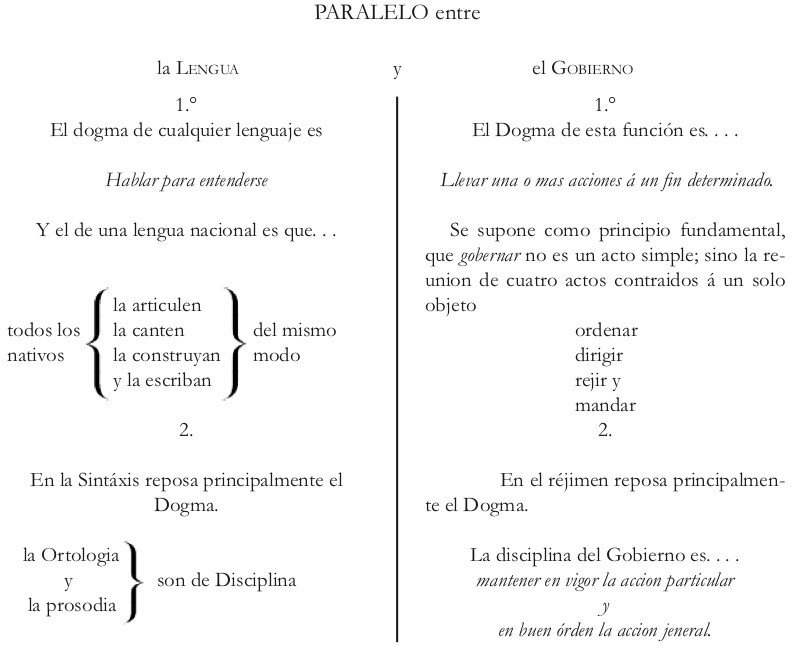 El “paralelo”, desde el momento en que es presentado gráficamente en la página (dos columnas verticales separadas por una línea y encabezadas por la palabra “PARALELO”), aporta un componente visual  que  no  es  reducible  a  las  posibles  paridades  o  equivalencias  lógicas,  conceptuales  y  retóricas que  puedan  vincular  “lengua”  y  “gobierno”.  El  “paralelo”,  presentado  visualmente,  no  es  solamente una   re-presentación   de   una   relación   de   equivalencia   retórica   o   conceptual   ya   preexistente   e implícitamente  expresable  por  medio  del  discurso  lineal  y  secuencial,  sino  que  es  una  construcción que demanda una segunda operación: un ejercicio especulativo, no necesariamente o exclusivamente sujeto al ordenamiento secuencial, en donde el lector no debe simplemente leer sino además mirar el espacio bidimensional de la página y pensar en posibles conexiones entre ideas, expresiones, palabras o  elementos  visuales  discretos  en  cada  columna.  Puesto  de  otra  manera,  el  lector  debe  incorporar modos de lectura y exploración visual de la página semejantes a los que requieren para interpretar un diagrama o, como ya había visto Eugenio Montejo, leer un poema.11En la columna izquierda, que lleva el encabezado “LENGUA”, Rodríguez expone sus ideas sobre reforma ortográfica por medio de aforismos, arreglos horizontales y verticales de letras, palabras y frases y el uso de las llaves. Para Rodríguez la escritura debe someterse a una totalidad11 Eugenio Montejo: “El tipógrafo de nuestra utopía”, pp. 36-39, Vuelta, no. 139, México D.F., junio de 1988. Tal como muestra el poeta venezolano en este iluminador ensayo, si bien los textos de Rodríguez evidentemente ni son poemas ni deben considerarse como tales, no es menos cierto que solicitan procedimientos de observación y análisis textual similares a los que propone la poesía, especialmente la que participa de la experimentación vanguardista.orgánica que va de la boca al medio material de inscripción: la boca articula los sonidos, los cuales son a  su  vez  inscritos  por  medio  de  signos  que  deben  combinarse  siguiendo  normas  adecuadas  a  dicha articulación.  Este  recorrido  de  la  boca  al  papel  corresponde  al  establecimiento  de  una  orto-grafía genuina, la cual a su vez posibilita la articulación correcta, el “saber pronunciar”, formándose así un feedback loop en donde orto-grafía y orto-fonía se implican mutuamente. Considerada aisladamente, esta  idea  es  una  versión  radical  de  lo  que  Krämer  llama  “doctrina  fonográfica”  y,  como  señalé anteriormente,  tal  concepción  del  lenguaje  es  compartida  por  otros  eminentes  ideólogos  de  la  letra como  Bello  o  Sarmiento.  Sin  embargo,  como  ha  señalado  Susana  Rotker,  los  inusuales  dispositivos gráficos de la obra de Rodríguez ponen en evidencia diferencias con Bello que son más significativas que  las  afinidades.12   Para  Bello,  nos  dice  Rotker,  la  gramática  y  la  reforma  ortográfica  para  los americanos son instrumentos de poder que responden a la necesidad de preservar un vínculo cultural con el antiguo poder colonial del cual han nacido las nuevas repúblicas. En cambio, la concepción de la  escritura  en  Simón  Rodríguez  es  “antagonista”  y  tiene  por  objetivo  “reformular  las  relaciones  de poder”;  en  Bello  el  poder  de  la  letra  se  impone  “desde  arriba  hacia  abajo”,  pero  en  Rodríguez transmite una “irreverencia horizontal hacia sus iguales”.13Como  veremos  de  inmediato,  un  análisis  de  los  aspectos  mediales  de  la  escritura  de  Simón Rodríguez  revela  otros  aspectos  que  van  más  allá  y  complejizan  ese  “antagonismo”  expresado  en términos espaciales como “verticalidad” y “horizontalidad” como metáforas de relaciones de poder. En el medio de la escritura el correlato de la verticalidad del poder es la disposición de las letras en una secuencia horizontal, determinada por un rígido sistema tanto de normas sintácticas, gramaticales y ortográficas como de convenciones tipográficas. La respuesta de Rodríguez a esta regimentación de la página  también  ocurre  en  el  medio  de  la  escritura  y  consiste  en  una  disposición  alternativa  de  la letra—una  “extraña  ortografía”,  como  él  mismo  la  llama14—que  rompe  con  esa  secuencialidad  y responde  a  un  nuevo  precepto  medial  y  político.  El  uso  que  hace  Rodríguez  del  verbo  “pintar” constituye  una  expresión  concisa  de  este  precepto:  La  “extraña  ortografía”  que  proyecta  el  sabio venezolano se basa en el arte de saber “pintar las palabras”, y ésta es a su vez la condición de las artes de “pintar los pensamientos” y “dibujar Repúblicas”.15Veamos esto con más detenimiento. A primera vista, la expresión “pintar las palabras” pareciera ser una metáfora—un tanto anodina—del acto de escribir, o más concretamente, del acto de12 Susana Rotker: “Nation and Mockery: The Oppositional Writings of Simón Rodríguez”, pp. 119-133, Doris Sommer (ed.),The Places of History: Regionalism Revisited in Latin America, Durham, Duke University Press, 1999.13 Ibid. 124-5.14 SR 48.15 SR 84, 58.inscribir signos verbales sobre una superficie. Sin embargo, quiero proponer que en el caso que nos ocupa nos hallamos ante algo más complejo. En castellano, la expresión “pintar con palabras” aparece con cierta frecuencia en textos desde el Renacimiento hasta el siglo diecinueve. En este contexto  puede interpretarse como una catacresis o fórmula convencional derivada del principio horaciano ut pictura poesis. Rodríguez, al igual que cualquier otra persona culta en su época, obviamente estaba familiarizado con este motivo, pero notemos que él emplea una expresión un tanto diferente: “pintar las palabras”. Este giro, aparentemente trivial, tiene una implicación teórica: se trata de un desplazamiento que va desde una concepción del lenguaje y la escritura sujetas tanto a los preceptos de la doctrina fonográfica como a su instrumentalización como medio de representación, hacia otra concepción atenta a la materialidad del medio en sí. Esto puede apreciarse al momento de analizar la expresión “pintar las palabras” literalmente, más allá de su evidente significado metafórico y retórico, y comprobar la manera en que el propio texto de Rodríguez soporta esa literalización.En  primer  lugar,  el  verbo  “pintar”  aparece  en  los  textos  de  Rodríguez  no  como  un  simple infinitivo sino como un precepto: es algo que debe hacerse y debe hacerse “bien”. En segundo lugar, “pintar  las  palabras”  es  una  expresión  que,  aparte  de  su  dimensión  tropológica,  expresa  la  agencia inter-medial de la escritura. Aquí la palabra no es simplemente algo destinado a ser sonido; la palabra no  es  entendida  solamente  como  una  mediación  que  va  del  pensamiento  a  la  lengua,  bien  sea directamente  o  por  medio  de  la  escritura  (es  decir,  del  pensamiento  a  los  signos  escritos  que representan  sonidos  y  de  dichos  signos  a  la  lengua).  Hay  algo  más:  la  palabra  es  algo  que  también debe ser “pintado” y el punto crucial es que “pintar” no se refiere únicamente al acto de representar visualmente  sino  que  se  refiere  también—y  esto  es  lo  más  importante—al  acto  de  inscribir  trazos sobre  una  superficie.  En  otras  palabras,  “pintar”  necesariamente  incluye  el  aspecto  material  de graphé;  se  trata  de  “corporeizar”  los  signos  por  medio  de  su  inscripción  en  una  superficie,  el “rasgar”—graphō—un  material.  En  suma,  estamos  antes  un  proceso  inter-medial  en  donde  sonido, imagen,  materialidad  e  inscripción  entran  en  un  proceso  que  es  necesariamente  interactivo  y  no jerárquico. Sin embargo, no basta con examinar la expresión “pintar las palabras” de modo aislado y abstracto, sino que es preciso mostrar que esa teoría inter-medial de la escritura que acabo de esbozar aparece en el propio texto de Rodríguez. Para ello quisiera fijarme en un par de pasajes que aparecen en Luces y virtudes sociales:1616 SR 382.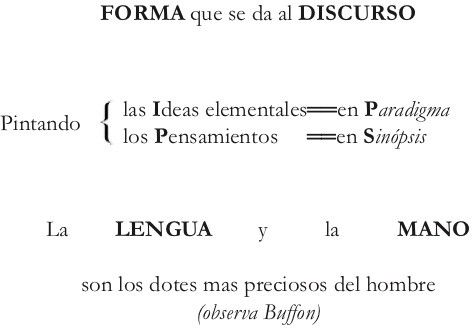 Notemos cómo Rodríguez no se limita a exponer simplemente un sistema de abstracciones sino que  destaca,  además  de  la  acción  de  “pintar”,  la  “Lengua”  y  la  “Mano”,  que  son  precisamente  las entidades corporales y materiales que  permiten articular el lenguaje y transferirlo a una modalidad perceptual. Por un lado, el verbo “pintar” puede ser entendido como una catacresis, aunque no tanto (o  no  simplemente)  porque  pueda  tratarse  de  una  metáfora  un  tanto  banal,  sino  en  virtud  de  su vínculo, tanto retórico como epistémico, con el axioma ut pictura poesis. Rodríguez hace referencia al célebre  naturalista  francés  George-Louis  Leclerc,  Conde  de  Buffon  (1707-1788),  y  este  hecho  es significativo   si   pensamos   en   la   influencia   del   principio   horaciano   en   ciertos   pensadores   del iluminismo francés, especialmente en lo que se refiere al uso de metáforas ópticas y comparaciones con  la  pintura  para  describir  el  pensamiento.17   Como  ha  mostrado  Edward  Nye,  filósofos  como Condillac y el propio Buffon resultan ejemplares en este sentido. Para ambos, el origen directo de la pintura y de la escritura se halla en “procesos cognitivos”.18  El acto de componer, sea por medio de la pintura  o  de  la  escritura,  es  “imitativo”,  toda  vez  que  “el  orden  en  la  página  o  en  la  tela  refleja  el arreglo [pattern] de las ideas en la mente del artista”.19  Este modelo cognitivo, como señala Nye, está inspirado en el principio ut pictura poesis.20Pero  por  otro  lado  ¿qué  podemos  decir  sobre  “La  LENGUA  y  la  MANO”?  Como  es  bien sabido, uno de los aportes centrales de Buffon a las ciencias naturales fue su teoría, materialista y anti- teológica, de la evolución de los seres vivientes. La idea que menciona Rodríguez puede encontrarse en las páginas iniciales del segundo volumen de la monumental Histoire naturelle (1749) de Buffon. Allí el sabio francés afirma que entre “toda la multitud de objetos que nos presenta este vasto globo” la “superioridad”  de  los  “animales”  se  debe  a  que  por  su  “sentido”,  “forma”  y  “movimiento”,  éstos17 Véase Edward Nye: Literary and Linguistic Theories in Eighteenth-Century France: From Nuances to Impertinence, Oxford, Oxford University Press, 2000. Cabe añadir que Buffon fue un autor muy conocido y leído, equivalente a un best-seller, tanto en su época como a lo largo del siglo diecinueve.18 Ibid. 125.19 Ibid. 124. Nye enfoca su análisis en el Discours sur le style (1753) de Buffon y el Essai sur l’origine des connaissances (1746) de Condillac, en donde éste compara el acto de reflexionar con la contemplación de una pintura.20 Ibid. 31-2, 104.pueden tener más “relaciones” [rapports] con el ambiente que los minerales o las plantas. 21  Por esta razón, Buffon afirma que si solo tomamos en cuenta la “parte material de nuestro ser”, lo que pone al ser  humano  “por  encima”  de  los  demás  animales  consiste  precisamente  en  que  en  el  caso  del “hombre”, la “lengua y la mano” hacen posibles más “relaciones” con el ambiente que no pueden tener los demás animales.22  Buffon continúa, pero desde una perspectiva materialista, la tradición antropo- logocéntrica  que  se  remonta  a  los  griegos,  según  la  cual  el  rasgo  distintivo  de  la  superior  facultad intelectual del ser humano es el lenguaje. En este sentido, la “lengua” (entendida en sus acepciones: sistema lingüístico y órgano corporal) y la “mano” son atributos singulares, los “más preciosos del ser hombre”  porque  son  las  partes  del  cuerpo  que  permiten  la  articulación,  o  más  precisamente,  la instanciación material del lenguaje.23Inmediatamente después del pasaje recién citado, Rodríguez continúa elaborando su propia reflexión sobre el vínculo entre cuerpo, materia y logos de la siguiente manera: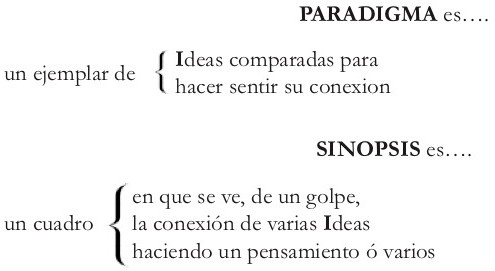 Rodríguez define “PARADIGMA” como “ejemplar de Ideas comparadas para hacer sentir su conexión”  y  “SINOPSIS”  como  “cuadro  en  que  se  ve,  de  un  golpe,  la  conexión  de  varias  Ideas haciendo   un   pensamiento   ó   varios”.24    Notemos   que   tanto   “PARADIGMA”   como   “SINOPSIS”—21 Georges-Louis Leclerc, Conde de Buffon: Histoire naturelle, générale et particulière, vol. 2, Paris, 1749, pp. 1-2. En: https://hdl.handle.net/2027/ucm.5327877929 [Consulta: 18 de julio de 2018].22 Cito el pasaje que se refiere a “la lengua y la mano”:Nous-mêmes, à ne considérer que la partie matérielle de notre être, nous ne sommes au-dessus des animaux que par quelques rapports de plus; tels que ceux que nous donnent la langue & la main; & quoique les ouvrages du Créateur soient en eux-mêmes tous également parfaits, l’animal est, selon notre façon d'apercevoir, l'ouvrage le plus complet de la Nature, & l'homme en est le chef-d'œuvre. (Ibid., p. 2)23 Tal visión que privilegia el vínculo entre cuerpo, y específicamente la mano, materia y logos ha sido motivo de reflexión para otros pensadores. Por ejemplo, Hegel (un contemporáneo de Rodríguez) afirma en la Fenomenología del Espíritu que la esencia del individuo, determinada por sus características propias y su formación, tiene su “aparición fenoménica y exterioridad primero en su boca, su mano, su voz y su letra manuscrita”. Véase Georg Wilhelm Friedrich Hegel: Fenomenología del espíritu, trad. Antonio Gómez Ramos, Madrid, Abada, 2010, p. 393. Otros filósofos que se han aproximado a la cuestión de la mano y el logos, aunque ciertamente pensando en problemas distintos a los que trata Rodríguez, son Nietzsche, Heidegger y Derrida.24 SR 218-9, las cursivas son mías.JUAN PABLO LUPIconstrucciones totalmente abstractas e inmateriales—son concebidos en términos perceptuales. El “PARADIGMA” es un conjunto de “Ideas” potencialmente conectadas y perceptibles; tal como afirma Rodríguez, la conexión debe “sentirse”. La “SINOPSIS” por su parte, es el medio que permite que las conexiones puedan “verse”; más aún, las conexiones deben verse “de un golpe”; es decir, que éstas tienen sentido en la medida en que no estén sujetas a la conexión secuencial, horizontal y diacrónica del régimen fonográfico, sino que pueden “verse” sincrónicamente por medio lo que Rodríguez llama “un cuadro”. Lo que Rodríguez enfatiza es que el pensamiento no puede ser un proceso simplemente mental sino que requiere necesariamente el uso de un soporte material. El pensamiento, en otras palabras, es concebible solo a partir de una mediación material que posibilite su percepción física.Años antes, Rodríguez ya había exhibido esta idea en un pasaje de la 1ª edición de Sociedades americanas en 1828:25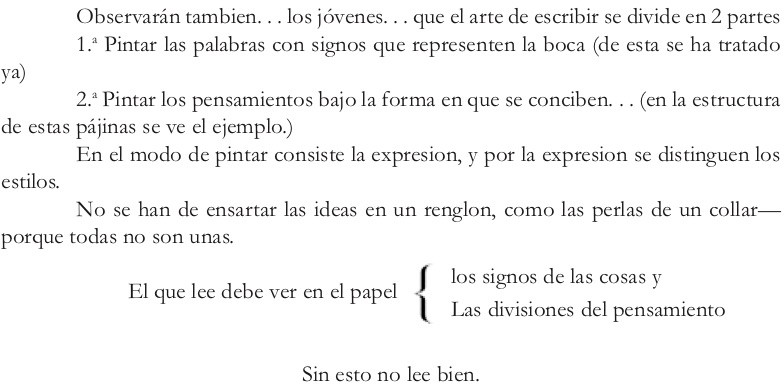 Como ya he señalado, para alguien como Rodríguez, formado tanto en la tradición clásica como ilustrada y escribiendo a principios del siglo diecinueve, las metáforas ópticas y el “pintar”  ciertamente pueden leerse como catacresis determinadas por el precepto horaciano ut pictura poesis. Sin embargo, insisto, hay algo más que esto, precisamente en la medida en que la presentación visual y material del texto de Rodríguez es deliberadamente inusitada, distinta de la de sus predecesores y la de sus contemporáneos, que tenían una formación similar. En este pasaje Rodríguez presenta nada menos que los rudimentos de una teoría del diagrama. Nótese en primer lugar cómo explícitamente rechaza la escritura secuencial, horizontal y diacrónica (“como las perlas de un collar”) en la medida en que ésta no establece distinciones y no permite “ver” diferencias, jerarquías, categorizaciones, “divisiones”, etc. entre las ideas, ni tampoco permite ver esa red de conexiones que el “cuadro”25 SR, 84.JUAN PABLO LUPIbidimensional   sí   permite  ver   de  un  golpe.   La  “NUEVA  ORTOGRAFIA”   de  Rodríguez  abre   la posibilidad  de  “pintar  los  pensamientos”,  o  usando  un  término  que  introduce  en  Luces  y  virtudes sociales,  articular  una  “logografía”26:  ésta  permite  ver  y  leer  no  solamente  palabras—esto  es,  “los signos  de  las  cosas”—sino  también  “las  divisiones  del  pensamiento”.  Y  como  afirma  el  propio Rodríguez,  todo  esto  va  inscrito  en  un  soporte  material  (“El  que  lee  debe  ver  en  el  papel”).  Sin embargo,   puede   aducirse   que   expresiones   como   “ver   conexiones”   o   ver   “las   divisiones   del pensamiento”  aún  resultan  vagas  o  catacréticas.  ¿Qué  significa  “ver  conexiones”?  ¿Qué  es  lo  que posibilita aquí el acto de “ver”? ¿Qué es lo que “vemos”?Pensadores  como  Sybille  Krämer  y  Bruno  Latour,  entre  otros,  han  reflexionado  desde  una perspectiva teórica qué está en juego al momento de hace algo aparentemente tan banal como poner nuestros  pensamientos  “en  papel”.27   Los  pensamientos,  señala  Krämer,  son  considerados  entidades no-perceptibles  y  no-espaciales.  “Ponerlos  en  papel”  significa,  como  han  visto  Krämer  y  Latour, corporizar  y  hacer  tangible  algo  puramente  inmaterial  y  abstracto,  permite  situarlos  espacial  y temporalmente,   transmitirlos   y   transportarlos.   El   papel   no   es   simplemente   un   espacio   de representación;  es  un  espacio  de  operaciones,  un  “laboratorio  del  pensamiento”.28   Y  el  papel  es también el soporte material de la escritura. Recordemos la crítica que formula Krämer a la “doctrina fonográfica”: la escritura debe entenderse como un proceso inter-medial en donde la inscripción no se reduce a ser una representación del sonido, sino que es también una entidad visual y como tal está investida  de  ciertas  propiedades  tangibles  que  no  tienen  equivalente  sonoro.  Ahora  bien,  las  letras, consideradas  ahora  como  imágenes,  ciertamente  no  son  “íconos”  en  el  sentido  usual  o  pictórico,  es decir,  no  son  representaciones  visuales  que  se  asemejan  a  un  modelo  externo.  Sin  embargo,  para Krämer el lenguaje escrito sí está investido de una “iconicidad” en la medida en que “logoi abstractos, que  no  pueden  ser  percibidos,  pasan  a  ser  accesibles  al  registro  perceptual  de  ‘lo  estético’  pero  el lenguaje  hablado  carece  de  un  equivalente  análogo  a  esta  naturaleza  sensorial  de  la  escritura”.29 Krämer denomina este aspecto icónico propio de la escritura “Schriftbildlichkeit”,30  expresión que en su artículo aparece traducida al inglés como “notational iconicity” (iconicidad notacional), pero que de manera más literal y sugerente puede traducirse como “imaginalidad de la escritura” o “cualidad de26 SR, 392.27 Véanse: Krämer: Op. Cit. y Sybille Krämer: “Is There a Diagrammatic Impulse With Plato? ‘Quasi-diagrammatic-scenes’ in Plato’s Philosophy”, pp. 163-77, eds. Sybille Krämer y Christina Ljunberg, Thinking With Diagrams: The Semiotic base of Human Cognition, Boston y Berlín, De Gruyter, 2016; Bruno Latour: “Visualization and Cognition: Drawing Things Together”, pp. 1-40, Knowledge and Society: Studies in the Sociology of Culture Past and Present, no. 6, Greenwich, Conn., JAI Press, 1986, disponible en: http://www.bruno-latour.fr/sites/default/files/21-DRAWING-THINGS-TOGETHER-GB.pdf.28 Krämer, Sybille, “Is There a Diagrammatic Impulse With Plato?”, p. 164.29 Krämer, Sybille, “Writing, Notational Iconicity, Calculus”, p. 522.30 Ibid., 518-19.JUAN PABLO LUPIimagen de la escritura”.31  Las manifestaciones más visibles de la “imaginalidad de la escritura”, explica Krämer,  surgen  de  convenciones  como  el  ordenamiento  alfabético,  espacios  en  blanco,  signos  de puntuación,  tipos  de  letra,  etc.  Esto  es  precisamente  lo  que  permite  visualizar,  analizar,  e  incluso concebir  ideas  que  no  tienen  equivalente  en  el  habla  como,  por  ejemplo,  estructuras  gramaticales, estructuras sintácticas, el fonema en tanto unidad discreta, etc.32¿Qué significan estas consideraciones a la hora de analizar los textos de Rodríguez? Quiero proponer que expresiones como “pintar las palabras” o “pintar los pensamientos”, al momento de formar parte, tanto del programa político, pedagógico y filosófico de Rodríguez, como de la “EXTRAÑA ORTOGRAFÍA” que vemos en sus páginas, revelan una dimensión inusitada, que frecuentemente ha sido pasada por alto y va más allá del aspecto meramente retórico. Por un lado, Rodríguez declara y afirma repetidamente una concepción del lenguaje apuntalada en las convenciones de la doctrina fonográfica, la cual es, recuérdese, un axioma que domina el régimen de  la letra en la post-Independencia. Pero por otro lado, en su obra escrita—una obra, repito, que requiere ser vista y no simplemente leída o escuchada—hay no solamente un reconocimiento de la escritura como técnica inter-medial, sino también lo que es efectivamente un reconocimiento de la “imaginalidad” como atributo constitutivo de la escritura, como condición de posibilidad de corporeizar la inmaterialidad y abstracción del pensamiento, y como fuente de producción de significados que no pueden ser hablados. Quiero concluir proponiendo que la intervención de Rodríguez en el régimen letrado consistió en reconceptualizar la escritura más allá de su dimensión sonora o su utilidad comunicativa, restituyendo su materialidad, sus atributos visuales y sus funciones inter-mediales. Sin duda, desarrollar esta tesis exige un estudio más extenso, que no solamente profundice la reflexión teórica que he planteado, sino que también abarque otros aspectos, tales como la genealogía de su “logografía” (una línea que yendo al pasado incluye a los enciclopedistas franceses y al pensamiento neoplatónico, representado en la figura del Árbol Porfiriano) y la relación de su teoría de medios con sus doctrinas pedagógicas y políticas, entre otros temas. Mi investigación sobre Rodríguez sigue en curso, explorando estos aspectos. Estas páginas solo han aspirado plantear un problema que ha sido tratado muy superficialmente y proponer algunas líneas de pensamiento para abordarlo. Este problema concierne no solamente a la figura y a la obra en sí de Rodríguez, sino a algo más general: a toda una teoría “orijinal” sobre cómo los medios y la tecnología deben repensarse en el31 Agradezco a Luis Miguel Isava sus observaciones y sugerencias sobre cómo traducir el término Schriftbildlichkeit.32 La cuestión de dónde radica el origen de la iconicidad notacional es compleja y para los fines del presente artículo no es necesario detenerme a elaborar este punto. Baste decir que Krämer aborda este problema en detalle y demuestra que el origen de la iconicidad notacional radica en última instancia en el espaciamiento, en el hecho de que la escritura necesariamente opera con brechas y espacios que son necesariamente visibles. Véase Krämer, Sybille, “Writing, Notational Iconicity, Calculus”, p. 524.JUAN PABLO LUPImarco de ese hecho inusitado en la historia de Occidente que consistió en la construcción—o “invención”, para usar el término de Rodríguez—de las nuevas repúblicas.